Правильная организация досуга ребенка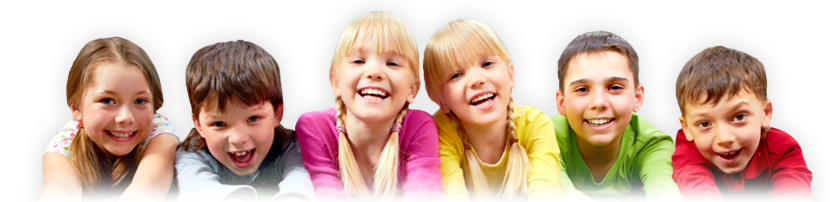 
      Наверное, нет таких родителей, которые бы не стремились к правильной организации досуга своего ребенка. Но каждый ли знает о том, что такое правильный досуг и каким именно он должен быть? Чтобы дать ответ на этот вопрос, нужно для начала определиться, что именно вы ждете от вашего ребенка.В первую очередь, конечно же, чтобы ребенок развивался всесторонне. Многие родители считают свою роль в воспитании  организации досуга ребенка исчерпанной в связи с появлением в последнее время компьютеров, большого количества разнообразных развивающих современных игр, различных новомодных школьных предметов. Но они глубоко заблуждаются, это совсем не так. Именно родители несут ответственность за интересный, а главное правильный досуг ребенка на протяжении его детства и юности. Чтобы правильно организовать отдых ребенка и в дальнейшем избежать проблем отцов и детей, нужно знать основные простые правила. 
Чтобы ребенок не испытывал нехватки чувства любви и привязанности к своим родителям, им нужно хотя бы два часа в день посвящать время непосредственно ребенку. По утверждениям психологов, дети и их родители, вместе проводящие досуг (прослушивание музыки, совместные игры, просмотр телевизора), поддаются чувству всепоглощающей любви и семейственности. В итоге внутрисемейные отношения укрепляются, а взаимопонимание младшего и старшего поколения увеличивается. Так вот, организация правильного досуга для ребенка начинается именно тогда, когда родители находят для своего ребенка достаточное количество времени. Если ваш ребенок будет проводить все свое свободное время за компьютером, это совсем неправильно. И это не есть показатель домашности ребенка, а скорее всего, показатель того, что у родителей совсем нет времени заниматься своим собственным ребенком. Для того, чтобы как-то отвлечь ребенка от компьютера или телевизора, нужно заинтересовать его более интересным и полезным занятием. Это не значит, что нужно предлагать ребенку заниматься коллекционированием каких-то фантиков или марок. Современным детям такие устаревшие занятия могут быть неинтересны, а вот занятия каким-то видом спорта может быть и полезно и интересно. Любого ребенка наверняка заинтересует какой-либо вид спорта с интересным названием и времяпровождением. Это может быть, к примеру, айкидо. Такая борьба успешно подойдет и для мальчиков и для девочек. Это, наверное, один из всех видов борьбы, в котором любой ребенок может достичь самовыражения и достойного результата, так как основное обучающее направление айкидо – умение постоять за себя и в итоге достичь внутренней гармонии. Можно сделать досуг ребенка более красивым и предложить заняться ему, например, бальными танцами. Это яркое и необычайно красивое занятие научит вашего малыша чувствовать музыку, хорошо двигаться и держать правильную осанку. Это всего лишь немногие примеры тех полезных и правильных занятий, которые можно предложить своему ребенку, но учтите, что, выбирая тот или иной вид занятия вы должны все согласовать со своим ребенком. Только полное соответствие вкусам ребенка и желание заниматься тем или другим видом спорта сможет создать именно правильный досуг. А если ваш ребенок, например, любит музыку, а вы заставляете его плавать, это ни к чему хорошему не приведет. В раннем возрасте ребенок еще не может конкретно сказать о том, чем он хочет заниматься, поэтому его занятия в основном определяются интересами и желаниями родителей. Но все равно стоит обязательно прислушиваться к желаниям ребенка и пытаться как-то определить его предпочтения. Это поможет избежать разногласий с ребенком в дальнейшем и организовать правильный, полезный и интересный его отдых. Что касается досуга ребенка в интеллектуальном плане, то стоит заметить, что умственный досуг служит базисом для всестороннего развития и получения дальнейших знаний. Такими занятиями могут быть шашки, шахматы (развивают стратегическое мышление и математические наклонности), игра монополия, собирание мозаики (развивает логическое мышление, внимание и моторику пальцев). Для организации окончательно правильного досуга нужно распределять все занятия по определенным промежуткам времени. Так, для досуга в интеллектуальном плане лучше выделить время с 15 до 17 часов. Именно в это время по наблюдениям специалистов у детей наблюдается самая высокая концентрация внимания и способность к умственному развитию. А вечер – самое подходящее время для занятий спортом. Вот главные аспекты организации правильного активного и пассивного отдыха ребенка, следование которым помогут вашему ребенку всесторонне развиться в умственном и физическом плане.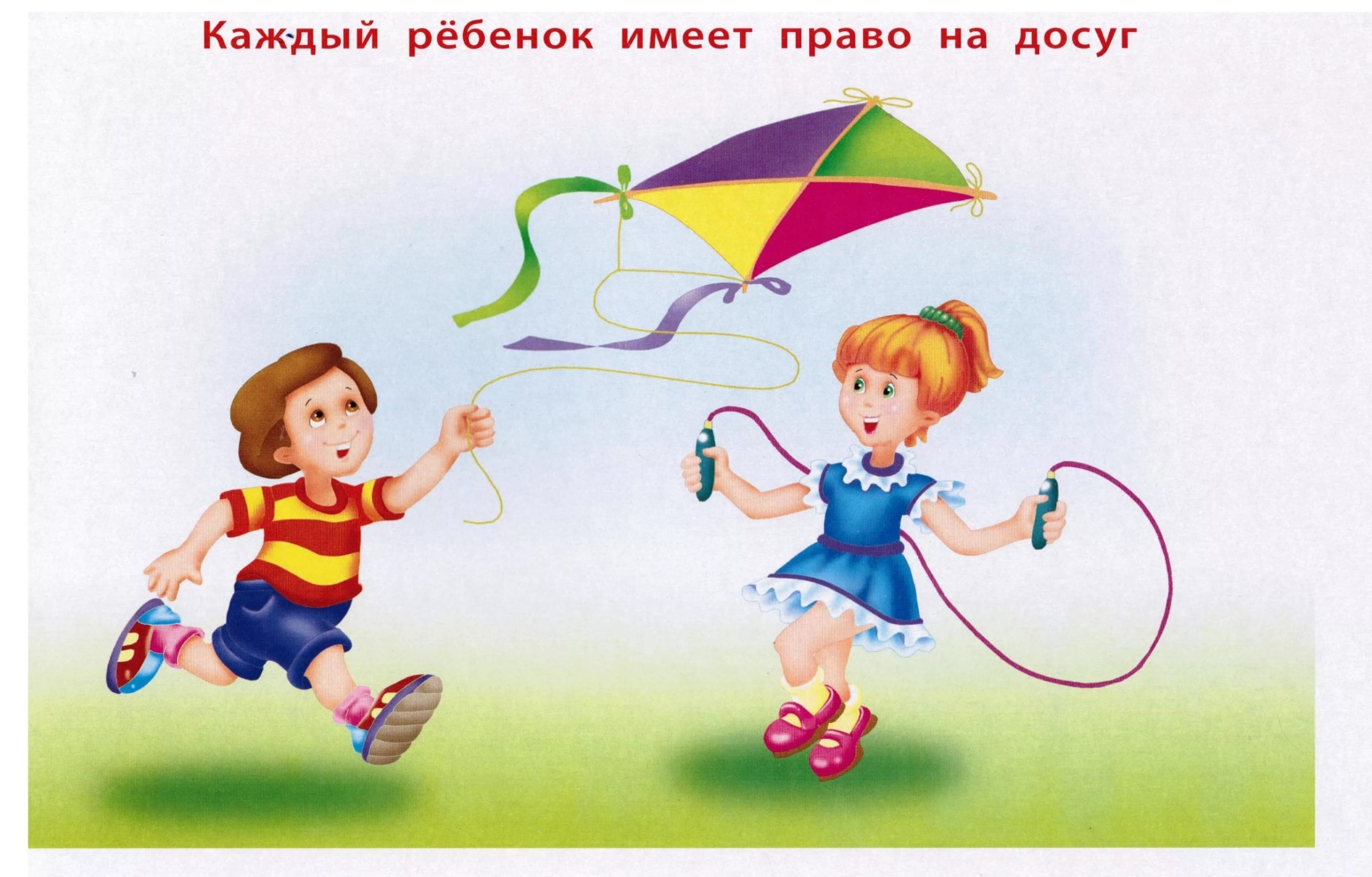 